سبحانك يا إلهي ومحبوبي وغاية رجآئي ومقصودي أسئلك بنار...حضرت بهاءاللهأصلي عربي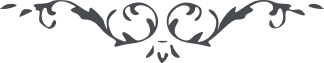 من آثار حضرة بهاءالله – نفحات الرحمن - 139 بديع، ص 126 – 128بسمه المعطي المحيي العزيز الكريمسبحانك يا إلهي ومحبوبي وغاية رجآئي ومقصودي أسئلك بنار كلمتك التي بها انجذب المخلصون إلى أفق وحيك وسرع المقربون إلى مشرق إلهامك بأن تقدر لأحبآئك ما ينفعهم في الدنيا والآخرة إنك أنت مولى البرية يشهد بكرمك ألسن الكآئنات وحقآئق الممكنات إنك أنت العليم الحكيم يا إلهي قد حضر لدى المسجون كتاب من عبدك الذي تمسك بحبل عطآئك وتشبث بذيل كرمك وإفضالك وأراد بحر مواهبك وغفرانك أي رب أغفره بجودك وإحسانك ثم اكتب له ما كتبته لأصفيآئك ثم اجعله يا إلهي مستقيما على أمرك وثابتا في حبك ليذكرك بين عبادك ثم ألبسه خلع عفوك وجودك إنك أنت الذي لم تزل كنت مقتدرا على ما تشآء ولا تزال تكون بمثل ما كنت في أزل الآزال لا إله إلا أنت العزيز الكريم